COLLEGE RESEARCH – PREPARE	NAME       	PERIOD       FINDING THE RIGHT COLLEGE(Part 1) You will be conducting research on three different colleges.  First, choose an in state college you are interested in; then an out of state college; and the third is up to you – your dream school.  Complete this worksheet and (part 2) a written summary of your findings. **Make sure the colleges you select offer your major/ program of interest!!!** Use These Web Sites or Others of Your ChoiceCAREERCRUISING.COM		              EDUCATIONQUEST.ORG               		         COLLEGEBOARD.COM#1 ANY COLLEGE/UNIVERSITY (IN State)#2 ANY COLLEGE/UNIVERSITY (OUT of State)#3 YOUR DREAM COLLEGE/UNIVERSITY (IN or OUT of State)Research Continued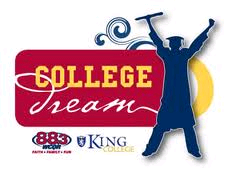 COLLEGES WRITTEN REPORTOpen a word document and type answers for the following questions in a one page, double-spaced paper, using the default font, size 12.  Each question should be a paragraph in length.  When completed, save as your Last name College Research.  Print and attach to this worksheet.  Make sure your name is on it.Why are these colleges your top 3 picks?  Give two pieces of reasons/supporting evidence for each school.  Identify something you don’t like about each college.  Why? (10 points)What is a major(s) or program(s) you would like to study in each of the colleges?  What are they?  Why? (5 points) Will it be difficult for you to meet the academic requirements or pay the tuition fees?  What can you do to help finance college cost?  What challenges are there that could prevent you from reaching your DREAM COLLEGE? Based on your research, which of these 3 colleges would you be most likely to choose and why? (10 points)School nameSchool TypeCity, StateCollege’s web addressStudent to Faculty RatioEntrance DifficultyCampus Enrollment (undergraduate)Distance from HomeWhat is required for admission to this school: ACT (score?), SAT, Letters of Recommendation, Interview, etc.?       What is required for admission to this school: ACT (score?), SAT, Letters of Recommendation, Interview, etc.?       Estimated Total Cost of Attendance (Tuition, room and board, and other fees)       Estimated Total Cost of Attendance (Tuition, room and board, and other fees)       Housing available on campus? List and describe the different types available       Housing available on campus? List and describe the different types available       Name  a major/program at the school that you would be most interested in      Name  a major/program at the school that you would be most interested in      Some extracurricular activities /clubs you are interested in (must list something)       Some extracurricular activities /clubs you are interested in (must list something)       School nameSchool TypeCity, StateCollege’s web addressStudent to Faculty RatioEntrance DifficultyCampus Enrollment (undergraduate)Distance from HomeWhat is required for admission to this school; ACT (score?), SAT, Letters of Recommendation, Interview, etc.?       What is required for admission to this school; ACT (score?), SAT, Letters of Recommendation, Interview, etc.?       Estimated Total Cost of Attendance (Tuition, room and board, and other fees)       Estimated Total Cost of Attendance (Tuition, room and board, and other fees)       Out-of-State Tuition (if available)       Out-of-State Tuition (if available)       Housing available on campus? List and describe the different types available       Housing available on campus? List and describe the different types available       Name  a major/program at the school that you would be most interested in      Name  a major/program at the school that you would be most interested in      Some extracurricular activities /clubs I am interested in (must list something)       Some extracurricular activities /clubs I am interested in (must list something)       School nameSchool TypeCity, StateCollege’s web addressStudent to Faculty RatioEntrance DifficultyCampus Enrollment (undergraduate)Distance from HomeWhat is required for admission to this school; ACT (score?), SAT, Letters of Recommendation, Interview, etc.?       What is required for admission to this school; ACT (score?), SAT, Letters of Recommendation, Interview, etc.?       Estimated Total Cost of Attendance (Tuition, room and board, and other fees)       Estimated Total Cost of Attendance (Tuition, room and board, and other fees)       Out-of-State Tuition (if applicable/available)       Out-of-State Tuition (if applicable/available)       Housing available on campus? List and describe the different types available        Housing available on campus? List and describe the different types available        Name  a major/program at the school that you would be most interested in      Name  a major/program at the school that you would be most interested in      Some extracurricular activities /clubs I am interested in (must list something)       Some extracurricular activities /clubs I am interested in (must list something)       